проект                                                                                                                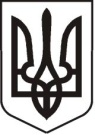 УКРАЇНАЛУГАНСЬКА ОБЛАСТЬПОПАСНЯНСЬКА МІСЬКА РАДАВИКОНАВЧИЙ КОМІТЕТРІШЕННЯ«__»  листопада 2014  р.                           м. Попасна                                                    № Про тимчасові зміни в організації роботи банківських установ        З метою поліпшення якості обслуговування  мешканців міста Попасна та осіб із числа вимушених переселенців із зони проведення АТО, створення для них більш зручних  та сприятливих умов під час здійснення  розрахунково-касових операцій в банківських установах, розташованих та здійснюючих свою діяльність на території міста, приймаючі до уваги постанову Правління НБУ 22.07.2014 №435 «Про організацію роботи банківської системи України в умовах надзвичайного стану»,  відповідно до постанови 14.08.2003 № 337 Правління НБУ «Про затвердження інструкції про касові операції в банках України»,  на підставі внутрішніх  положень банківських установ про організацію роботи по здійсненню касових операцій, керуючись  ст. 40 Закону України «Про місцеве самоврядування в Україні», а також, враховуючи численні звернення громадян стосовно недоліків у роботі банківських установ на території міста Попасна,  виконавчий комітет Попаснянської міської ради        ВИРІШИВ:Рекомендувати  керівникам установ (відділень) банків, які здійснюють свою діяльність на території міста Попасна, а саме відділень: ПАТ «Банк Національний кредит»,  ПАТ «ПриватБанк»,  ПАТ «Експрес-Банк», ВАТ «Державний ощадний банк України», ПАТ КБ «Надра»  тимчасово, на період проведення АТО, внести зміни в розклад роботи очолюваних ними  установ,  передбачивши ними виділення одного дня  на тиждень для обслуговування  громадян, виключно  із числа осіб з тимчасово окупованих територій. Про майбутні зміни в організації роботи банківських установ  повідомити клієнтів.Контроль за виконанням даного рішення покласти на заступника міського голови Гапотченко І.В.       Міський голова                                                                                          Ю.І. Онищенко Підготував: Водолазський Г.П.  3-19-19